Załącznik nr 3 do Regulaminu rekrutacji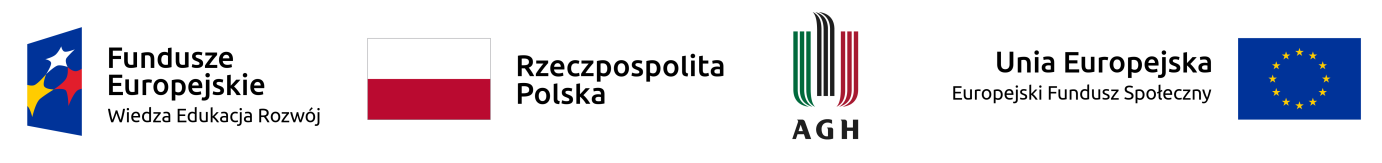 Projekt „Zintegrowany Program Rozwoju Akademii Górniczo-Hutniczej w Krakowie”, nr POWR.03.05.00-00-Z307/17-00Oświadczenie o braku powiązań osobowych z podmiotem przyjmującym na stażW związku z realizacją Projektu „Zintegrowany Program Rozwoju Akademii Górniczo-Hutniczej w Krakowie” oświadczam, że: nie pozostaje z podmiotem przyjmującym na staż ( ……..uzupełnić nazwę podmiotu…..… ) w stosunku pracy ani stosunku wynikającym z umowy cywilno-prawnej,nie jestem właścicielem podmiotu przyjmującego na staż ani nie zasiadam w organach zarządzających podmiotem przyjmującym na staż,nie pozostaje z związku małżeńskim, w stosunku pokrewieństwa lub powinowactwa do drugiego stopnia z właścicielem podmiotu przyjmującego na staż, z żadną z osób zasiadających w organach zarządzających podmiotem przyjmującym na staż ani z opiekunem stażysty wyznaczonym przez podmiot przyjmujący na staż (Panem/Panią ………uzupełnić imię i nazwisko opiekuna……).Powyższe informacje są prawdziwe, kompletne, rzetelne oraz zostały przekazane zgodnie z moją najlepszą wiedzą i przy zachowaniu należytej staranności.     Kraków, dnia……………………………………                                                                                                                                                                     …………………………………………………………….                                                                                                                             Czytelny podpis